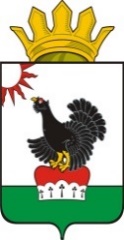 ГЛАВА ТАБОРИНСКОГО МУНИЦИПАЛЬНОГО РАЙОНАП О С Т А Н О В Л Е Н И Еот 16.12.2021г. № 208                                                                              с. ТаборыОб утверждении Административного регламента предоставления муниципальной услуги «Запись на обучение по дополнительной образовательной программе»В соответствии с Федеральным  законом от 27.07.2010 года № 210-ФЗ «Об организации предоставления государственных и муниципальных услуг» (ред. от 05.12.2017), руководствуясь Порядком разработки и утверждения административных регламентов предоставления муниципальных услуг, утверждённым постановлением главы Таборинского муниципального района от 13.12.2018 № 478, в целях обеспечения на территории Таборинского муниципального района доступа к получению муниципальных услуг по месту пребывания, в том числе в многофункциональном центре предоставления государственных и муниципальных услуг, руководствуясь статьей 27 Устава Таборинского муниципального района, ПОСТАНОВЛЯЮ:          1. Утвердить Административный регламент предоставления муниципальной услуги «Запись на обучение по дополнительной образовательной программе».2.  Постановление вступает  в силу с момента подписания.3. Опубликовать настоящее  постановление в районной газете «Призыв» и разместить на официальном сайте Таборинского муниципального района в сети Интернет.4. Контроль за исполнением настоящего постановления возложить на заведующего Управления образованием администрации Таборинского муниципального района  (Т.С. Кузнецова).Глава Таборинского муниципального района 						      В.А.Роененко